1. Reading rules. Распредели слова по группам в соответствии с правилами чтения выделенных букв.[ai]___________________________________________________________________________________________________________________	[i]_____________________________________________________________________________________________________________________[з:] _________________________________________________________________________________________________________________[eɪ]____________________________________________________________________________________________________________________[æ]_______________________________________________________________________________________________________________2. Распредели числительные по трём группам в порядке возрастания в каждой группе. Задание (0) уже сделано в качестве примера.thirteen             nineteen            sixty                      thirty
ninety	nine	fifteen                    sixteensix	fifty	three                      five    0. five    fifteen        fifty___________________________________________________________________________________________________________________________________________________________________________3.Рассмотри и подпиши рисунки подходящими словами из рамки. Два слова лишние. Задание (0) уже сделано в качестве примера.long bridgegrandparentscitystadiumzoocaveparentstownmountainstationregion4. Карен рассказывает о себе и своей подруге.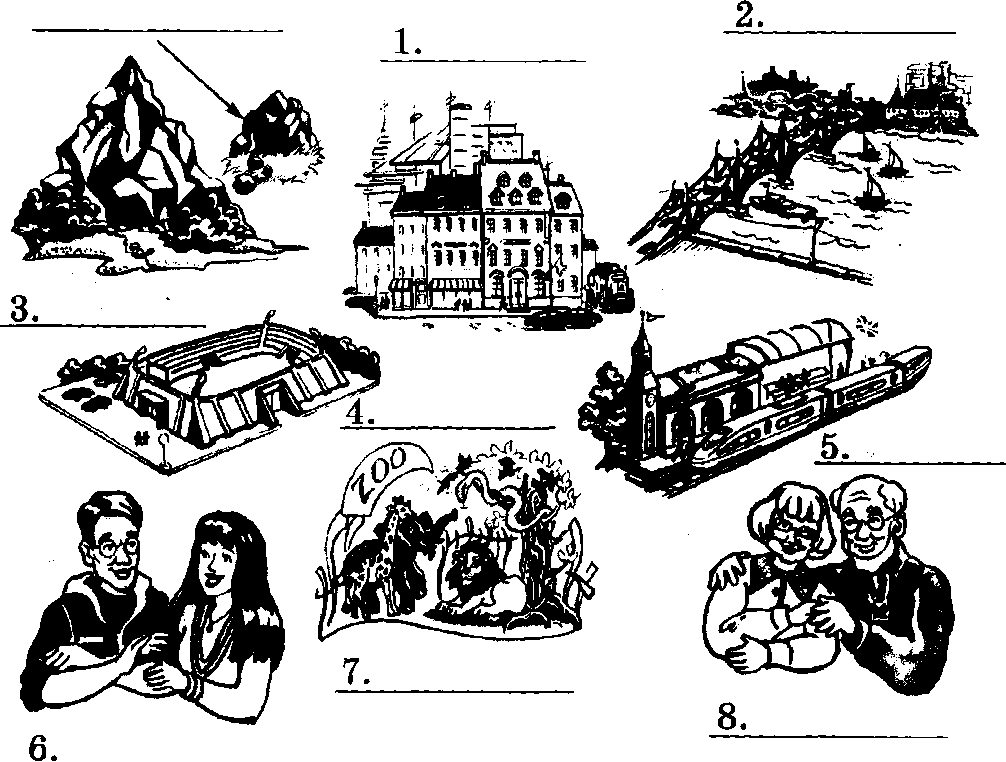 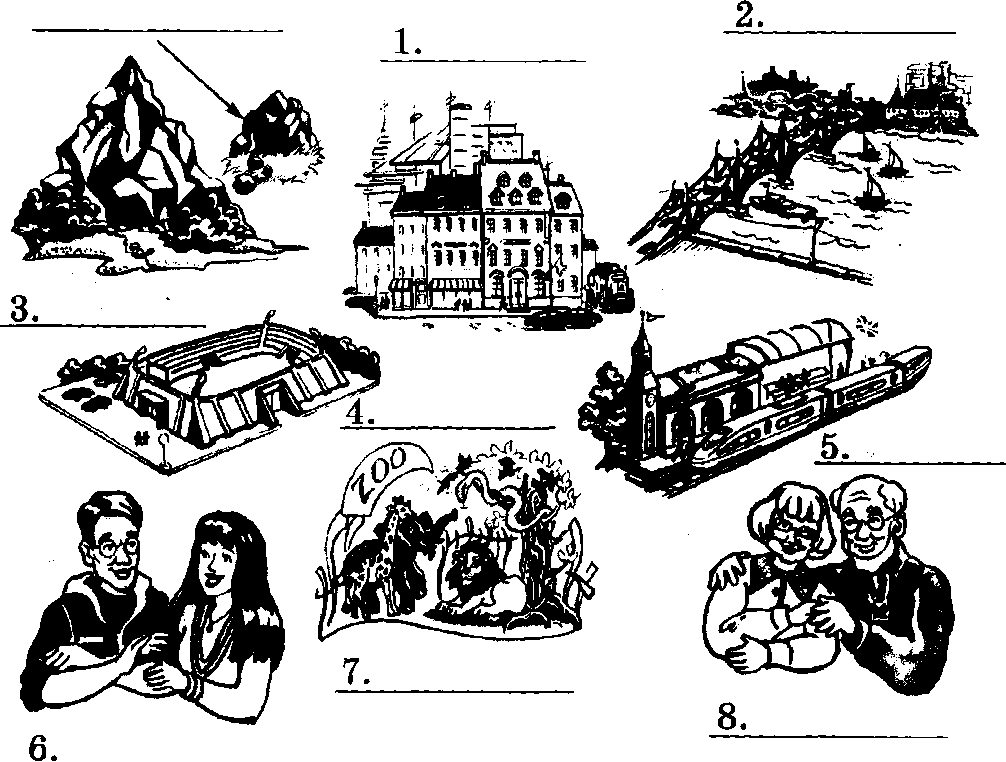 1) Выбери подходящее слово в скобках и подчеркни его. Задание (0) уже сделано в качестве примера.My name (is/are) Karen Brewer.I (is/am) 7.I’m (from/to) a big city in Connecticut, the USA.My grandparents (lives/live) on a farm in Nebraska.On the farm (there are/there is) many animals: cows, pigs and hens.I (can/like) ride on a tractor there.I (have got/has got) a friend in Nebraska. Her name is Tia.She (doesn't/don't) watch TV!She (likes/like) riding a bicycle.5. Карен оказалась на ферме первый раз. Какие вопросы она задаёт?Выбери подходящее слово в скобках и подчеркни его. Задание (0) уже сделано в качестве примера.(What/Where) is your car?(Have/Has) you got a TV?What (do/does) granny and grandpa do on Sundays?Where does Tia (live/lives)?What does Tia (usually/every day) do after school?(Where/How often) do granny and grandpa go to town?(What/What games) does Tia like playing?